РЕПУБЛИКА БЪЛГАРИЯ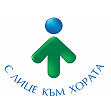 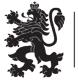 МИНИСТЕРСТВО НА ЗДРАВЕОПАЗВАНЕТОРЕГИОНАЛНА ЗДРАВНА ИНСПЕКЦИЯ – ПЕРНИКГр. Перник, 2300, ул. Миньор № 15						               e-mail: rzi_pk@b-trust.orgТел.: 076/ 60 18 81;  					                                                                         www.bg.rzi-pernik.comПриложение към чл. 7, ал. 2 от НАО П Р О Т О К О ЛДнес,……………….………202…г., служителят …………………………………….……..……………… на длъжност …………….……………………………… в …………………………………………………………….. (наименование на звеното),на основание чл. 29, ал. 5 от АПК състави този протокол, в уверение на това, че заявителят: ...…………………………………………………………………………………………………………………………..…, (имена на заявителя)с постоянен или настоящ адрес:гр./с. .…………………………………………, община ...………………………………………..ул. /ж.к …………………………………………………………………………………………тел. ………………………, факс…………………., електронен адрес …………………………………………..…УСТНО ЗАЯВИ ИСКАНЕ ЗА: ………………………………………………………………………………………………………………………………………………………………………………………………………………………………………………………………………………………………………………………………………………………………………………………………Заявителят прилага следните документи:………………………………………………………………………………………………..………………………………Заявителят изрази желанието си издаденият индивидуален административен акт да бъде получен:	 Чрез лицензиран пощенски оператор на адрес:  ………………………………………………………като декларира, че пощенските разходи са за негова сметка, платими при получаването му за вътрешни пощенски пратки, и е съгласен документите да бъдат пренасяни за служебни цели. Индивидуалният административен акт да бъде изпратен: като вътрешна препоръчана пощенска пратка като вътрешна куриерска пратка като международна препоръчана пощенска пратка Лично от ЦАО По електронен път на електронен адрес ………………………………………………………………Длъжностно лице: ……………………………	 		Заявител: ………………..…….				(подпис)							(подпис)